Государственное учреждение образования «Брестский областной институт развития образования» информирует о том, что 14 ноября 2023 года учебно-методическое управление идеологической и воспитательной работы проводит вебинар «Актуальные вопросы организации профилактики преступлений против половой неприкосновенности несовершеннолетних в учреждениях общего среднего образования». Для участия в вебинаре приглашаются заместители директоров по воспитательной работе учреждений общего среднего образования, классные руководители, педагоги-психологи, педагоги социальные.Вебинар проводится на платформе Microsoft Teams канал УМК. УМК самостоятельно приглашают подведомственные учреждения путем предоставления ссылки https://teams.microsoft.com/l/meetup-join/19%3ad06fb233c66c4e01be9e8c2077334a1e%40thread.skype/1699430201830?context=%7b%22Tid%22%3a%22ef7d7728-60c4-4eec-bd0e-e4b2ef888b04%22%2c%22Oid%22%3a%2294fbce02-10e4-439e-bdf1-21d2bf5998a3%22%7dНачало работы в 09.30. Просим обеспечить подключение участников вебинара за 15 минут до начала мероприятия. Первый проректор                                              Н.П.ЧетырбокЭлектронная версия соответствует оригиналу09 Лиманская 354279Галоўнае ўпраўленне па адукацыiБрэсцкага аблвыканкамаДЗЯРЖАЎНАЯ ЎСТАНОВА АДУКАЦЫІ“БРЭСЦКІ АБЛАСНЫ ІНСТЫТУТ РАЗВІЦЦЯ АДУКАЦЫІ”вул. Я.Купалы, 20/1, 224020, г. Брэст  тэл./ факс 35 42 99эл. адрас: mail@boiro.by08.11.2023 № 02-05/2069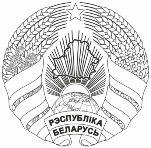 Главное управление по образованиюБрестского облисполкома ГОСУДАРСТВЕННОЕ УЧРЕЖДЕНИЕ ОБРАЗОВАНИЯ“БРЕСТСКИЙ ОБЛАСТНОЙ ИНСТИТУТ РАЗВИТИЯ ОБРАЗОВАНИЯ”ул. Я.Купалы, 20/1, 224020, г. Брест  тэл./ факс 35 42 99эл. адрес: mail@boiro.byГалоўнае ўпраўленне па адукацыiБрэсцкага аблвыканкамаДЗЯРЖАЎНАЯ ЎСТАНОВА АДУКАЦЫІ“БРЭСЦКІ АБЛАСНЫ ІНСТЫТУТ РАЗВІЦЦЯ АДУКАЦЫІ”вул. Я.Купалы, 20/1, 224020, г. Брэст  тэл./ факс 35 42 99эл. адрас: mail@boiro.by08.11.2023 № 02-05/2069Управления, отделы по образованию горрайисполкомов, администраций Ленинского и Московского районов   г. БрестаУправления, отделы по образованию горрайисполкомов, администраций Ленинского и Московского районов   г. БрестаОб информировании